МУНИЦИПАЛЬНОЕКАЗЕННОЕ   ОБЩЕОБРАЗОВАТЕЛЬНОЕ УЧРЕЖДЕНИЕ «СРЕДНЯЯ ОБЩЕОБРАЗОВАТЕЛЬНАЯ ШКОЛА с. НОВЫЙ БАТАКО» ПРАВОБЕРЕЖНОГО РАЙОНА РЕСПУБЛИКИ  СЕВЕРНАЯ ОСЕТИЯ - АЛАНИЯ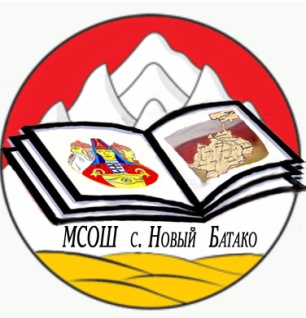 363001, РСО – АЛАНИЯ,ПРАВОБЕРЕЖНЫЙ  РАЙОН,С. НОВЫЙ  БАТАКО,ул. ФИДАРОВА 48 а,тел.: 5 71 84Исх. №                                                                                             от    2015 годаАналитическая справкапо результатам работы учителя математики  МКОУ СОШ с. Новый БатакоПравобережного района РСО-Алания  за 2010 -2014 годыКРИТЕРИЙДостижение обучающимися положительных результатов освоения образовательных программ по итогам мониторингов, проводимых организацией.«Средний балл обучающихся по итогам школьного мониторинга»     Администрация МКОУ СОШ с. Новый Батако подтверждает,  что в межаттестационный период с 2010 года  по 2014 год в классах  учителя  математики Гагиевой Анжелики Олеговны  согласно плану внутришкольного контроля были проведены школьные мониторинги, в ходе которых обучающиеся   показали следующие результаты:2. «Доля обучающихся, освоивших программу углубленного изучения предметас оценкой 4 или 5 (%)»       В  соответствии  с  приказом  № 47/3 от  01.09.2012 г «Об организации  профильного обучения и углубленного изучения математики в 10-11 классах» учитель математики  Гагиева Анжелика Олеговна разработала и реализовала  учебную программу по предмету «Алгебра и начала математического  анализа».      В ходе реализации программы доля обучающихся, освоивших программу углубленного изучения предмета с оценкой «4» или «5»,  составила 42% (11 учащихся из 26 учащихся)( Приложение 1)                    КРИТЕРИЙДостижение обучающимися положительных результатов освоения образовательных программ по итогам мониторинга системы образования, проводимого в порядке, установленном постановлением Правительства Российской Федерации от 5 августа 2013 г. № 6623. «Средний балл обучающихся по итогам мониторинга системы образования, проводимого в порядке, установленном постановлением Правительства Российской Федерацииот 5 августа 2013 г. № 662»      Администрация МКОУ СОШ с. Новый  Батако подтверждает,  что в   соответствии  с  приказами  Министерства  образования  и  науки  Республики  Северная  Осетия  -  Алания  :   №381   от  09.04.2012 «Об  организации и  проведении  мониторинга  образовательных  достижений  обучающихся  10-х  классов  муниципальных  общеобразовательных  учреждений  Правобережного района».  Дата проведения  мониторинга  20.11.2012г.№843 от12.11.2012 г. «Об  организации и  проведении  мониторинга  образовательных  достижений  обучающихся  7-х  классов  муниципальных  общеобразовательных  учреждений  Правобережного района» . Дата проведения мониторинга   14.12.2012г  В  7 –х  и 10-м классах ( учитель математики Гагиева Анжелика Олеговна ) были проведены мониторинги, в ходе которых обучающиеся показали следующие результаты:( Приложение 2)                    КРИТЕРИЙВыявление и развитие способностей обучающихся к научной (интеллектуальной), творческой, физкультурно-спортивной деятельности, а также их участие в олимпиадах, конкурсах, фестивалях, соревнованиях.4.Позитивные результаты участия обучающихся в мероприятиях Всероссийской олимпиады школьников, конкурсах, соревнованиях, фестивалях, выставках, конференциях и др.      Учитель  математики Гагиева Анжелика Олеговна в межаттестационный период с  2010 по 2014  организовала участие своих учеников в различных очных и заочных математических олимпиадах и конкурсах. Достижения обучающихся следующие:I.Всероссийская олимпиада школьниковМуниципальный тур Всероссийской олимпиады школьников 2010-2011 учебный год призеры :                          1.Кусаев Заур – 7класс;                   2.Беркаев Азамат – 8классМуниципальный тур Всероссийской олимпиады школьников 2011-2012 учебный год  призер :                    1.Кусаев Заур – 8класс; (Приложение 3)5.Позитивные результаты внеурочной деятельности обучающихся в олимпиадах, открытых конкурсах, конференциях научных обществ, выставках, турнирах  различного вида (заочные, дистанционные и др.)II.Международный математический конкурс «Кенгуру -2011»(Приложение 4)III.Общероссийская олимпиада школьников по математике «Олимпус»Осенняя сессия 2013(Приложение 5)IV.Межрегиональная заочная физико-математическая олимпиада «Авангард» 2010-2011(Приложение 6)V.Всероссийский «Молодежный математический чемпионат»(Приложение 7)VI.Всероссийская  предметная  олимпиада для школьников «Пятерочка» Весна 2014(Приложение 8)VII. Участие в проекте «Источник знаний»С января  по декабрь  2014 года(Приложение 9)                                                IV.КРИТЕРИЙЛичный вклад в повышение качества образования, совершенствование методов обучения и воспитания,  продуктивное использование новых образовательных технологий, транслирование в педагогический коллектив опыта практических результатов своей профессиональной деятельности, в том числе экспериментальной и инновационной6. Повышение квалификации по профилю работы за 5 лет, профессиональная переподготовка.Гагиева Анжелика Олеговна в межаттестационный период с  2010 по 2014  прошла курсовую подготовку  на базе СОРИПКРО: В июне 2013года по теме «Основные проблемы математического образования в условиях нового образовательного стандарта» в объеме 144 часов; Каскадные курсы по теме  «ФГОС ООО: Содержание и технология введения»   в объеме 72 часов в марте 2013 года и в объеме 72 часов в июне 2013 года.(Приложение 10)7. Уровень сформированности информационно-технологической компетентности педагога.              Гагиева Анжелика Олеговна в педагогической деятельности системно использует  мультимедийные и интерактивные технологии ,активно  использует следующие  цифровые образовательные ресурсы:единая коллекция цифровых образовательных ресурсов (http://window.edu.ru/ ): коллекция включает в себя разнообразные  цифровые образовательные ресурсы, методические материалы, тематические  коллекции, инструменты (программные средства) для поддержки учебной  деятельности и организации учебного процесса; электронная версия журнала «Математика». Сайт для учителей «Я иду на урок математики»  (http://mat.1september.ru/ );   использует интерактивные тесты при подготовке учащихся к ОГЭ и ЕГЭ : ( http://www.fipi.ru/content/otkrytyy-bank-zadaniy-ege)  ( http://reshuege.ru/ )  ((http://alexlarin.net/ege15.html)самостоятельно разработанные учителем цифровые образовательные ресурсы: тесты, презентации ,созданные средствами программы Power Point, материалы для работы с интерактивной доской. Материалы размещены на личной  страничке учителя на сайте Дневник .ру  (http://dnevnik.ru/user/user.aspx?view=files&user=759626 ).Является членом Интернет-сообщества  клуба учителей математики на портале ПРО школу:Адрес личной страницы на портале ПРО школу: (http://www.proshkolu.ru/user/gagieva21/)8. Участие в инновационной или в экспериментальной деятельности, в работе стажировочных площадок.      В соответствии с приказом Министерства  образования и науки РСО-Алания от 08.05.2013 г. №411  «О проведении экспертно-аналитических семинаров Министерством совместно с некоммерческой организацией дополнительного образования   «Институт проблем образовательной политики  «Эврика» с 20 по 23 мая 2013 г на базе ГБОУ СОШ №8 г.Беслана»     учитель математики МКОУ СОШ с.  Н. Батако Гагиева Анжелика Олеговна была включена в состав  участников экпертно-аналитического семинара в группу по теме «Система оценки качества образования »: на федеральном уровне;      В соответствии с приказом   №139  от 3.03. 2013 г   УОФС АМС  Правобережного района РСО_Алания    «О  проведении   Всероссийского телесеминара  «Инновационная работа учителей и учащихся в открытой информационной среде школы на основе ЭУМК «Школа Бином»»            Гагиева Анжелика Олеговна была включена в состав   экспертной группы по оценке деятельности учащихся в ходе экспериментальной  работы  «Итоговое событие».;          В соответствии с приказом   №415   от 30.09. 2013 г УОФС АМС Правобережного района  РСО-Алания  «Об участии в семинаре "Школа кадрового резерва"  учитель математики МКОУ СОШ  с.  Н. Батако Гагиева Анжелика Олеговна была включена в состав   делегатов от Правобережного района со 2 по 5 октября 2013 года.     Гагиева Анжелика Олеговна приняла участие  в  обсуждении  темы  «Основные тенденции и результаты внедрения инноваций в образовании»  в составе участников мастерской «Новое качество и результативность образования» . (Приложение 11)9.Наличие обобщенного педагогического опыта и его диссеминация.Гагиева Анжелика Олеговна с целью диссеминации педагогического опыта после участия в «Инновационной  работе  учителей и учащихся в открытой информационной среде школы на основе ЭУМК «Школа Бином»»  разработала и и реализовала в рамках республиканского семинара учителей математики инновационную проектную работу «Юный строитель».(Приложение 12)По плану СОРИПКРО распространяет опыт работы на региональном уровне(Приложение13)10.Выступления на научно-практических конференциях, педчтениях.в соответствии с планом работы  УОФС АМС Правобережного района РСО-Алания  Гагиева Анжелика Олеговна принимала участие в работе Августовской конференции работников образования Правобережного района 28 августа 2013 года, где выступила с докладом«Концепция развития математического образования в РФ»;По плану работы РМО учителей математики Правобережного района Гагиева Анжелика Олеговна принимала участие Августовских секционных педчтениях для учителей математики Правобережного района по темам :«Инновационные методы повышения квалификации учителя. Ключевые компетенции учителя математики»  -  28 августа 2010 г.Национальная образовательная инициатива «Наша новая школа»  -29 августа 2011г.11. Проведение открытых уроков, мастер-классов, выступления на постоянно действующих семинарах     Учитель математики  Гагиева Анжелика Олеговна принимает активное участие  в проведении семинаров как на муниципальном, так  и региональном уровнях.В межаттестационный период с 2010 по 2014 г :в рамках республиканских  семинаров учителей математики :провела мастер-класс по теме  «Использование открытого банка заданий  сайта ФИПИ при подготовке учащихся  к сдаче  ЕГЭ И ГИА по математике»  - на базе МКОУ СОШ №2  18.04.2014  провела мастер-класс «Решение олимпиадных  задач с параметрами»   - на  базе МКОУ СОШ №8   25.10.2014провела внеклассное мероприятие  «Юный строитель» на базе  ГБОУ СОШ №1-  24.01.2014в рамках муниципальных семинаров учителей математики :провела мастер-класс «Решение задач ЕГЭ типа С3»   - на  базе МКОУ СОШ с. Хумалаг  17.12.2010выступила с докладом «Изучение стандартов ФГОС II поколения» - на  базе МКОУ СОШ с.Зильги 18.05.2012 г.Провела открытый урок в 9 классе по теме « Построение графиков функций, содержащих модули» - на базе МКОУ СОШ с.Н.Батако.( Приложение 14)КРИТЕРИЙАктивное участие в работе методических объединений педагогических работников организаций, в разработке программно-методического сопровождения образовательного процесса, профессиональных конкурсах.13. «Интернет-публикации методических материалов (авторских программ, методических разработок, статей, пособий, видеоуроков, презентаций и др. ЭОР)»       Гагиева Анжелика Олеговна является активным пользователем Интернета, систематически обобщает   опыт внедрения ИКТ в учебный процесс, делится своим опытом с коллегами. Самостоятельно разработанные учителем цифровые образовательные ресурсы: более 10 презентаций, методические разработки внеклассных мероприятий по математике, созданные средствами программы Power Point, материалы для работы с интерактивной доской размещены:на личной  страничке учителя на сайте Дневник .ру  (http://dnevnik.ru/user/user.aspx?view=files&user=759626 ).на  личной странице  на портале ПРО школу: (http://www.proshkolu.ru/user/gagieva21/)в личном кабинете педагога в профессиональном сетевом сообществе: (http://www.openclass.ru/node/46652714. «Наличие сайта/страницы»Электронное портфолио  Гагиевой Анжелики Олеговны  размещено на личном  мини-сайте учителя математики  ( http://nsportal.ru/gagieva21 ).15.Общественная и профессиональная активность педагога в качестве эксперта, члена жюри конкурса, участие в работе предметных комиссий, руководство методическим объединением.В соответствии с письмом Республиканского управления оценки качества образования от 10.12.2014 года № 630  учитель математики МКОУ СОШ с. Н. Батако Гагиева Анжелика Олеговна была включена в состав  предметной  комиссии по проверке заданий с развернутым ответом экзаменационных работ  в качестве эксперта в 2013-2014 учебном году.В соответствии с приказом   №139  от 29.11. 2014 г   УОФС АМС Правобережного района                                                    «О  проведении   муниципального  этапа  всероссийской олимпиады школьников  в 2014-2015 учебном году в Республике Северная Осетия – Алания»  Гагиева Анжелика Олеговна была назначена председателем экспертной группы по проверке олимпиадных заданий муниципального этапа всероссийской олимпиады школьников  по математике.В соответствии с приказом №  44 от 26.03.2013 года УОФС АМС Правобережного района «О проведении олимпиады для младших школьников» Гагиева Анжелика Олеговна была включена в состав  жюри по проверке  олимпиадных заданий по математике.В соответствии с приказом   №158  от 12.11. 2013 г   УОФС АМС Правобережного района                                                   «О  проведении   муниципального  этапа  всероссийской олимпиады школьников  в 2013-2014 учебном году в Республике Северная Осетия – Алания»  Гагиева Анжелика Олеговна была назначена председателем экспертной группы по проверке олимпиадных заданий муниципального этапа всероссийской олимпиады школьников  по математике.В соответствии с приказом   №124  от 8.11. 2013 г   УОФС АМС Правобережного района                                                         «О  проведении   муниципального  этапа  всероссийской олимпиады школьников  в 2012-2013 учебном году в Республике Северная Осетия – Алания»  Гагиева Анжелика Олеговна была назначена председателем экспертной группы по проверке олимпиадных заданий муниципального этапа всероссийской олимпиады школьников  по математике.               В соответствии с приказом УОФС АМС Правобережного района   №121 от 7 .09.2010    Гагиева Анжелика Олеговна является руководителем РМО учителей математики Правобережного  района.            (Приложение 15)       Директор школы :   Моргоева С.Г.                                                                                                  Учебный  годКлассСредний балл2010-20115 «а»4,22010-20115 «б»3,92010-20119  «а»4,12010-20119  «б»4,32012-20139 «а»4,22013-20148 «а»4,22013-20148 «б»3,9Общий средний баллОбщий средний балл4,1КлассКоличество участниковКоличествоКоличествоКоличествоКоличествоСредняя оценкаКлассКоличество участников «5»«4»«3»«2»Средняя оценка7 «а» и 7 «б»28 из 291141213,510 «а»21 из 2345663,3№ФИКлассСтатус1Ногов Сослан51 место в регионе2Хумаров Тамик53 место в регионе№ФИКласс Статус1Туаева Регина91 место  по РФ2Гулиева Оксана92 место  по РФ3Кусаев Заур92 место  по РФ№Фамилия имяГодКлассСтатус1Кудзаева Элина2010-20115Вошла в число 15% призеров Федерального уровня в математическом туре олимпиады2010-2011 учебный год2010-2011 учебный год2010-2011 учебный год2010-2011 учебный год2010-2011 учебный год№Фамилия имяКлассМестоВсего участников в  регионе1Тараева Залина51 в регионе562Кудзаева Элина52 в регионе563 Чибиров Роберт52 в регионе564Кусаев Заур 71 в регионе385Беджисов Хетаг72 в регионе386Караева Зарина81 в регионе397Кудзаев Алан82 в регионе39                                                2011-2012 учебный год                                                2011-2012 учебный год                                                2011-2012 учебный год                                                2011-2012 учебный год1Ногов Сослан61 в регионе1242Беджисова Зарина62 в регионе1243Тараева Залина63 в регионе1244Кусаев Заур81в регионе1335Хубаев Сослан82 в регионе1336Ходова Милина93 в регионе972012-2013 учебный год2012-2013 учебный год2012-2013 учебный год2012-2013 учебный год2012-2013 учебный год1Кудзаева Элина71 в регионе792Баззаева Диана 72 в регионе793Ногов Сослан72 в регионе794Гулиева Оксана91в регионе685Беджисов Хетаг92 в регионе686Кусаев Заур 93 в регионе68№Фамилия имяКлассСтатус 1Хумаров Тамик81 место по РФ2Баззаева Диана82 место по РФ3Беркаева Диана82 место по РФ4Ходова Алина83 место по РФ№Фамилия имяКлассТема Статусза  2014 год 1Тараева Залина9«Любимые уравнения»1 место по РФ2Ногов Сослан9«Математика для всех»3 место по РФ3Хумаров Тамерлан9«Треугольники»1 место по РФ4Казиев Руслан 9«Решение задач при помощи уравнений»1 место по РФ5Чибиров Роберт9«Интересные единицы измерения»1 место по РФ6Баззаева Диана9«Теоретическая матолимпиада»2 место по РФ